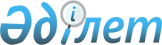 О внесении изменений и дополнений в приказ Министра образования и науки
Республики Казахстан от 24 декабря 2004 года N 1051 "Об утверждении Правил аттестации педагогических работников"
					
			Утративший силу
			
			
		
					Приказ и.о. Министра образования и науки Республики Казахстан от 26 апреля 2005 года N 261. Зарегистрирован в Министерстве юстиции Республики Казахстан 26 апреля 2005 года N 3583. Утратил силу приказом Министра образования и науки Республики Казахстан от 9 апреля 2008 года N 181.



      


Сноска. Утратил силу 


 приказом 


 Министра образования и науки РК от 09.04.2008 N 181 (порядок введения в действие см. 


 п. 6 


).






 

     ПРИКАЗЫВАЮ:





     1. Внести в 
 приказ 
 Министра образования и науки Республики Казахстан от 24 декабря 2004 года N 1051 "Об утверждении Правил аттестации педагогических работников" (зарегистрированный в Реестре государственной регистрации нормативных правовых актов за N 3401) следующие изменения и дополнения:



     в Правилах аттестации педагогических работников, утвержденных указанным приказом:



     1) подпункт 1) пункта 2 исключить;



     2) пункт 6 дополнить словами ", районными (городскими) отделами образования и спорта.";



     3) пункт 17 изложить в следующей редакции:



     "17. Педагогические работники (учителя) организаций образования, реализующие образовательные программы среднего общего образования, проходят аттестацию по должности, установленной штатным расписанием, и указанной в индивидуальном трудовом договоре (приказе о приеме на работу).



     В случае если предметы, которые преподает педагогический работник (учитель), соответствуют предметам, указанным в его дипломе как одна квалификация (учитель физики и математики, учитель химии и биологии, учитель казахского языка и литературы и т.д.) аттестация проводится с присвоением единой категории по основной должности с указанием предметов в соответствии с указанной в дипломе квалификацией (учитель физики и математики высшей категории, учитель химии и биологии первой категории и т.д.).



     Педагогические работники, преподающие государственный язык, но не имеющие соответствующего профессионального образования, должны проходить аттестацию по предмету "Казахский язык". 



     Во всех других случаях совмещения должностей педагогический работник (учитель) проходит аттестацию по совмещаемой должности на условиях, указанных в абзаце четвертом подпункта 3) пункта 22 настоящих Правил.";



     4) пункт 25 изложить в следующей редакции:



     "25. В случае несогласия с решением аттестационной комиссии аттестуемый имеет право обжаловать его в судебном порядке.". 




     2. Настоящий приказ вводится в действие по истечении десяти календарных дней со дня первого официального опубликования.




     3. Контроль за исполнением настоящего приказа возложить на вице-министра образования и науки Республики Казахстан Шамшидинову К.Н.


     И.о. Министра


					© 2012. РГП на ПХВ «Институт законодательства и правовой информации Республики Казахстан» Министерства юстиции Республики Казахстан
				